(Su carta intestata del soggetto promotore) 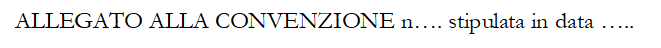 PROGETTO FORMATIVO TIROCINIO EXTRACURRICULARE		DGR n. 1130/2017(Luogo).............................., (data)....................................Firma per presa visione ed accettazione del tirocinante ........................................................................Firma per il soggetto promotore……………………………………………………………………….Firma per presa visione ed accettazione del tutor del soggetto promotore ...........................................Firma per il soggetto ospitante ………………………………………………………………………..Firma per presa visione ed accettazione del tutor del soggetto ospitante……………………………...Soggetto promotore – Dati identificativiDenominazione/ragione sociale ………………………………………………………………………………Codice fiscale/partita Iva …………………………………………………………………………………….Sede legale Comune………………….Prov………….Via…………..n. ………………CAP……………………Legale rappresentantesig./sig.ra...........................................................................................................................nato/a …………................................................………….Prov ......................................il ...../........./............Codice fiscale…………………………………………………………Sede operativa Comune………………….Prov………….Via…………..n. ………………CAP……………………Riferimento della sede operativasig./sig.ra...........................................................................................................................tel………………………………………e-mail................................................................. PEC ....... …………………………………………………………………………………	Soggetto Ospitante – Dati identificativiDenominazione/ragione sociale ………………………………………………………………………………Codice fiscale/partita Iva ……………………………………………………………………………………..Sede legaleComune………………….Prov………….Via…………..n. ………………CAP……………………Legale rappresentante sig./sig.ra...........................................................................................................................nato/a …………................................................……prov ......................................il ...../........./..........Codice fiscale…………………………………………………………tel……………………………………e-mail...............................................PEC ....................................................................................................................Settore economico di attività dell’azienda (rif. ATECO) ...…..........................................................................CCNL applicato ……………………………………………………………………………………………….TIROCINANTE – DATI IDENTIFICATIVINome e cognome ..............................................................................................…. Sesso □ M    □ FNato a .........................................................il ....../........../..............nazionalità...............................................ResidenzaComune………………….Prov………….Via…………..n. ……………CAP……………………Codice fiscale……………………………………………………………………………………Domicilio (se diverso dalla residenza) ……………………………………………………………□ persona in stato di disoccupazione ai sensi dell’art. 19 del d.lgs. 150/2015 □ persona già occupate con contratto ……………..in cerca di altra occupazione□ lavoratore a rischio di disoccupazione per il seguente motivo……………………………….□ lavoratore beneficiario di strumenti di sostegno al reddito in quanto ………………………□ persona con disabilità ai sensi dell’art. 1, comma 1 della legge n. 68/99□ persona svantaggiata ai sensi della legge n.381/1991□ persona con altro svantaggioTitolo di studio …………………………………    Data di conseguimento……/………/………Tel. ………………………………………e-mail……………………………………..PEC……………………………………….TUTOR DEL SOGGETTO PROMOTORE – DATI IDENTIFICATIVINome e cognome ..............................................................................................…. Sesso □ M    □ FNato a .........................................................il ......../.........../............nazionalità...............................................ResidenzaComune………………….Prov………….Via…………..n. ……………CAP……………………Domicilio (se diverso dalla residenza) ……………………………………………………………......Codice fiscale...................................................................................................Qualifica professionale………………………………………………Titolo di studio……………………………………………………….Tel. …………………………………………………………………. e-mail…………………………………………………………………PEC…………………………………………………………………….TUTOR DEL SOGGETTO OSPITANTE – DATI IDENTIFICATIVINome e cognome ..............................................................................................…. Sesso □ M    □ FNato a .........................................................il ......../.........../............nazionalità...............................................ResidenzaComune………………….Prov………….Via…………..n. ……………CAP……………………Domicilio (se diverso dalla residenza) …………………………………………………………………......Codice fiscale...................................................................................................Qualifica professionale………………………………………………Titolo di studio……………………………………………………….Tel. …………………………………………………………………. e-mail…………………………………………………………………PEC…………………………………………………………………….Informazioni sul tirocinio – Elementi del contesto operativo/organizzativoOrario settimanale previsto dal CCNL applicato dal soggetto ospitante …………………………….Settore ATECO attività…………………………………………………Area professionale di riferimento (codice classificazione CP)………………………….Sede dell’unità operativa che ospita il tirocinioCittà………. Prov.……via..........................................................n°............Cap...............Numero complessivo di lavoratori della sede del tirocinio:a tempo indeterminato n. ………………a tempo  determinato n. ………………..Numero di tirocini in corso attivati nella sede di tirocinio ……. ………Informazioni sul tirocinio – Elementi del contesto operativo/organizzativoOrario settimanale previsto dal CCNL applicato dal soggetto ospitante …………………………….Settore ATECO attività…………………………………………………Area professionale di riferimento (codice classificazione CP)………………………….Sede dell’unità operativa che ospita il tirocinioCittà………. Prov.……via..........................................................n°............Cap...............Numero complessivo di lavoratori della sede del tirocinio:a tempo indeterminato n. ………………a tempo  determinato n. ………………..Numero di tirocini in corso attivati nella sede di tirocinio ……. ………Informazioni sul tirocinio – Elementi del contesto operativo/organizzativoOrario settimanale previsto dal CCNL applicato dal soggetto ospitante …………………………….Settore ATECO attività…………………………………………………Area professionale di riferimento (codice classificazione CP)………………………….Sede dell’unità operativa che ospita il tirocinioCittà………. Prov.……via..........................................................n°............Cap...............Numero complessivo di lavoratori della sede del tirocinio:a tempo indeterminato n. ………………a tempo  determinato n. ………………..Numero di tirocini in corso attivati nella sede di tirocinio ……. ………Attività da affidare al tirocinanteAttività da affidare al tirocinanteAttività da affidare al tirocinanteAttività oggetto del tirocinio (ADA)                                aree di attività riportate nella classificazione dei settori economico professionali di cui al D.I. del 30/06/2015Attività oggetto del tirocinio (ADA)                                aree di attività riportate nella classificazione dei settori economico professionali di cui al D.I. del 30/06/2015Descrizione sintetica delle attività oggetto del tirocinio e dei relativi obbiettivi formativiSettore Area di attivitàAttivitàAltra attività non ricompresa nell’Atlante del lavoro e delle qualificazioniAltra attività non ricompresa nell’Atlante del lavoro e delle qualificazioniFigura/ qualificazione/ profilo del Repertorio nazionale, ovvero del Repertorio regionale, con riferimento alla Classificazione delle Professioni ISTAT 2011 - http://cp2011.istat.it):Codice figura: __. __. __. __. __    denominazione: ..............................................................................Periodo di tirocinio: dal …………………………… al …………………………….Durata complessiva del tirocinio in mesi: …………………Durata complessiva del tirocinio in giorni ………………………….Durata complessiva del tirocinio in ore………………………….Eventuale periodo di sospensione del tirocinio (es. per chiusura estiva dell’azienda): dal …/…/…. al …/…/…. Durata effettiva: n. …………mesi     n. …. ………settimane           ore totali………………….Orari di svolgimento del tirocinioper n. ore ………. giornaliere dalle ore..…alle ore ........per n………. giorni alla settimana (ove necessario allegare calendario)Figura/ qualificazione/ profilo del Repertorio nazionale, ovvero del Repertorio regionale, con riferimento alla Classificazione delle Professioni ISTAT 2011 - http://cp2011.istat.it):Codice figura: __. __. __. __. __    denominazione: ..............................................................................Periodo di tirocinio: dal …………………………… al …………………………….Durata complessiva del tirocinio in mesi: …………………Durata complessiva del tirocinio in giorni ………………………….Durata complessiva del tirocinio in ore………………………….Eventuale periodo di sospensione del tirocinio (es. per chiusura estiva dell’azienda): dal …/…/…. al …/…/…. Durata effettiva: n. …………mesi     n. …. ………settimane           ore totali………………….Orari di svolgimento del tirocinioper n. ore ………. giornaliere dalle ore..…alle ore ........per n………. giorni alla settimana (ove necessario allegare calendario)Figura/ qualificazione/ profilo del Repertorio nazionale, ovvero del Repertorio regionale, con riferimento alla Classificazione delle Professioni ISTAT 2011 - http://cp2011.istat.it):Codice figura: __. __. __. __. __    denominazione: ..............................................................................Periodo di tirocinio: dal …………………………… al …………………………….Durata complessiva del tirocinio in mesi: …………………Durata complessiva del tirocinio in giorni ………………………….Durata complessiva del tirocinio in ore………………………….Eventuale periodo di sospensione del tirocinio (es. per chiusura estiva dell’azienda): dal …/…/…. al …/…/…. Durata effettiva: n. …………mesi     n. …. ………settimane           ore totali………………….Orari di svolgimento del tirocinioper n. ore ………. giornaliere dalle ore..…alle ore ........per n………. giorni alla settimana (ove necessario allegare calendario)Attività previste e modalità di svolgimento (descrivere per esteso l’ambito/area di inserimento, i compiti e le attività assegnate al tirocinante, le modalità di svolgimento, gli strumenti e/o attrezzature utilizzate, ecc.) ………………………………………………………………………………………………………………………………………………………………………………………………………………………………………………………………………………………………………………………Obiettivi formativi (descrivere le competenze, eventualmente declinate in conoscenze e capacità/abilità, da acquisire durante il tirocinio, esplicitando il grado di autonomia da conseguire, con riferimento, ove possibile, alle competenze previste nel Repertorio nazionale, ovvero nel Repertorio regionale) ………………………………………………………………………………………………….………………………………………………………………………………………………………………………………………………………………………………………………………………………………Modalità e strumenti di monitoraggio e verifica dell’andamento e degli esiti formativi  ………………………………………………………………………………………………………………………………………………………………………………………………………………Attività previste e modalità di svolgimento (descrivere per esteso l’ambito/area di inserimento, i compiti e le attività assegnate al tirocinante, le modalità di svolgimento, gli strumenti e/o attrezzature utilizzate, ecc.) ………………………………………………………………………………………………………………………………………………………………………………………………………………………………………………………………………………………………………………………Obiettivi formativi (descrivere le competenze, eventualmente declinate in conoscenze e capacità/abilità, da acquisire durante il tirocinio, esplicitando il grado di autonomia da conseguire, con riferimento, ove possibile, alle competenze previste nel Repertorio nazionale, ovvero nel Repertorio regionale) ………………………………………………………………………………………………….………………………………………………………………………………………………………………………………………………………………………………………………………………………………Modalità e strumenti di monitoraggio e verifica dell’andamento e degli esiti formativi  ………………………………………………………………………………………………………………………………………………………………………………………………………………Attività previste e modalità di svolgimento (descrivere per esteso l’ambito/area di inserimento, i compiti e le attività assegnate al tirocinante, le modalità di svolgimento, gli strumenti e/o attrezzature utilizzate, ecc.) ………………………………………………………………………………………………………………………………………………………………………………………………………………………………………………………………………………………………………………………Obiettivi formativi (descrivere le competenze, eventualmente declinate in conoscenze e capacità/abilità, da acquisire durante il tirocinio, esplicitando il grado di autonomia da conseguire, con riferimento, ove possibile, alle competenze previste nel Repertorio nazionale, ovvero nel Repertorio regionale) ………………………………………………………………………………………………….………………………………………………………………………………………………………………………………………………………………………………………………………………………………Modalità e strumenti di monitoraggio e verifica dell’andamento e degli esiti formativi  ………………………………………………………………………………………………………………………………………………………………………………………………………………POLIZZE ASSICURATIVE• Infortuni sul lavoro INAIL posizione n……………………………………………………………• Responsabilità civile: compagnia/agenzia…………………………… polizza n............................INDENNITÀ □ Importo mensile lordo: Euro……………………………………... Eventuali facilitazioni: □ mensa aziendale    □ buoni pasto    □ trasporto    □ altro (specificare)………………………………………………………….DIRITTI E DOVERI DEL TIROCINANTEIl tirocinante ha l’ obbligo di:svolgere le attività previste dal progetto formativo, osservando gli orari concordati e i regolamenti aziendali;firmare il registro di presenza;seguire le indicazioni dei tutor e fare riferimento a loro per qualsiasi esigenza di tipo organizzativo o altre evenienze;rispettare le norme in materia di igiene, salute e sicurezza sui luoghi di lavoro;rispettare gli obblighi di riservatezza circa i processi produttivi, prodotti o altre notizie relative all’azienda di cui venga a conoscenza, sia durante che dopo lo svolgimento del tirocinio;ove il rapporto di tirocinio si svolga presso soggetti pubblici, rispettare il segreto d’ufficio nei casi e nei modi previsti dalle norme dei singoli ordinamenti e non utilizzare a fini privati le informazioni di cui si venga a conoscenza per ragioni d’ufficio;collaborare con i tutor all’aggiornamento della documentazione relativa al tirocinio;fornire al tutor del soggetto promotore le informazioni necessarie per la redazione del Dossier individuale.  Il tirocinante ha diritto:alla sospensione del tirocinio per maternità o malattia lunga, come previsto in convenzione; a percepire l’indennità mensile di tirocinio come previsto in convenzione;al rilascio dell’Attestazione finale, sottoscritta dal soggetto promotore e dal soggetto ospitante, sulla base del dossier individuale e del presente P.F.I. se ha raggiunto il 70% delle ore complessive di tirocinio;  ad interrompere il tirocinio in qualsiasi momento dandone motivata comunicazione scritta al tutor del soggetto promotore e al tutor del soggetto ospitante. OBBLIGHI DEL TUTOR DEL SOGGETTO PROMOTOREIl tutor del soggetto promotore ha l’obbligo di: elaborare il PFI in collaborazione con il soggetto ospitante; affiancare un massimo di venti tirocinanti contemporaneamente fatta salva la prevista deroga;coordinare e organizzare il programma relativo al percorso di tirocinio; garantire supporto e assistenza al tirocinante, favorendone l’inserimento in azienda; monitorare l’andamento del tirocinio, mediante un confronto periodico con il tirocinante e con il tutor del soggetto ospitante, e intervenire tempestivamente per risolvere eventuali criticità;garantire il rispetto di quanto previsto nel PFI al fine di assicurare la qualità del percorso formativo e la soddisfazione del soggetto ospitante e del tirocinante;redige il Dossier individuale sulla base degli elementi forniti dal tirocinante e dal soggetto ospitante;predisporre l’Attestazione finale in collaborazione con il tutor del soggetto ospitante, previa valutazione dell’esperienza di tirocinio, in cui vengano riportate le attività svolte e le competenze acquisite;acquisire elementi relativi all’esperienza di tirocinio in particolare all’eventuale prosecuzione del rapporto con il soggetto ospitante;definire in collaborazione con il tutor del soggetto ospitante le condizioni organizzative e didattiche finalizzate all’apprendimento;garantire in collaborazione con il tutor del soggetto ospitante il monitoraggio del percorso formativo attraverso verifiche in itinere e finale;garantire in collaborazione con il tutor del soggetto ospitante la tracciabilità della documentazione attestante l’attività svolta dal tirocinante. OBBLIGHI DEL TUTOR DEL SOGGETTO OSPITANTE Il tutor del soggetto promotore ha l’obbligo di:  favorire l’inserimento in azienda del tirocinante;affiancare fino ad un massimo di tre tirocinanti contemporaneamente;informare il tirocinante sui regolamenti aziendali e sulle norme in materia di igiene e sicurezza sui luoghi di lavoro;garantire al tirocinante la necessaria assistenza e formazione;promuovere e supportare lo svolgimento delle attività ivi inclusi i percorsi formativi del tirocinante secondo i contenuti del PFI anche avvalendosi della collaborazione di altri lavoratori e/o settori dell’azienda; l’acquisizione delle competenze previste;collaborare alla redazione del il Dossier individuale nonché alla predisposizione dell’Attestazione finale;garantire la qualità e la trasparenza del percorso formativo; accompagnare e supervisionare il percorso formativo del tirocinante, confrontandosi periodicamente con il tutor del soggetto promotore;aggiornare la documentazione relativa al tirocinio (registri, schede, ecc.);definire in collaborazione con il tutor del soggetto promotore le condizioni organizzative e didattiche finalizzate all’apprendimento;garantire in collaborazione con il tutor del soggetto promotore il monitoraggio del percorso formativo attraverso verifiche in itinere e finale;garantire in collaborazione con il tutor del soggetto promotore la tracciabilità della documentazione attestante l’attività svolta dal tirocinante. 